Zadání (soupis) pracíDodávka a instalace herní věže ( typ LP 079)  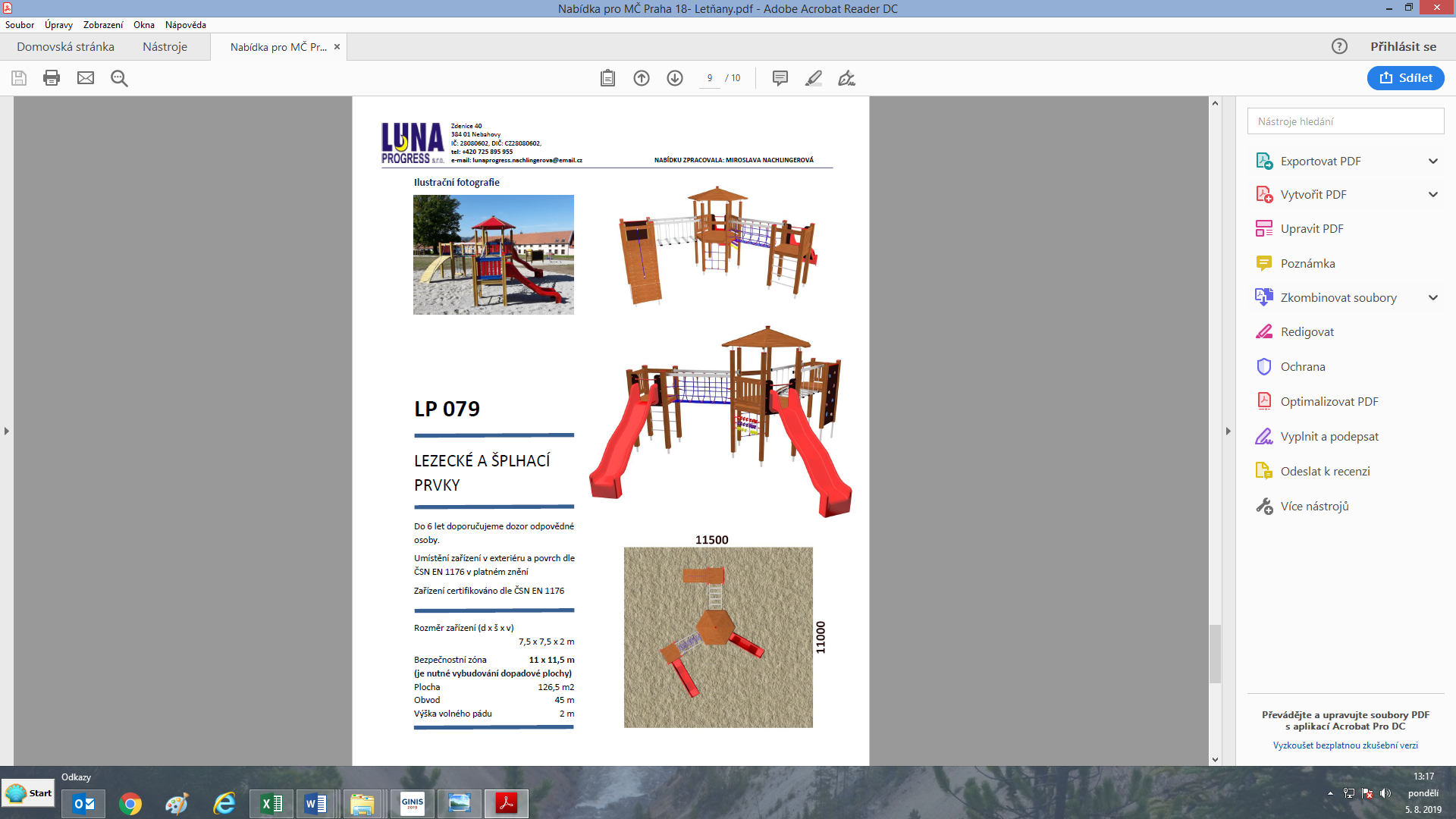 Dodávka a instalace herního houpacího prvku – hnízdo  ( typ HZ 010)  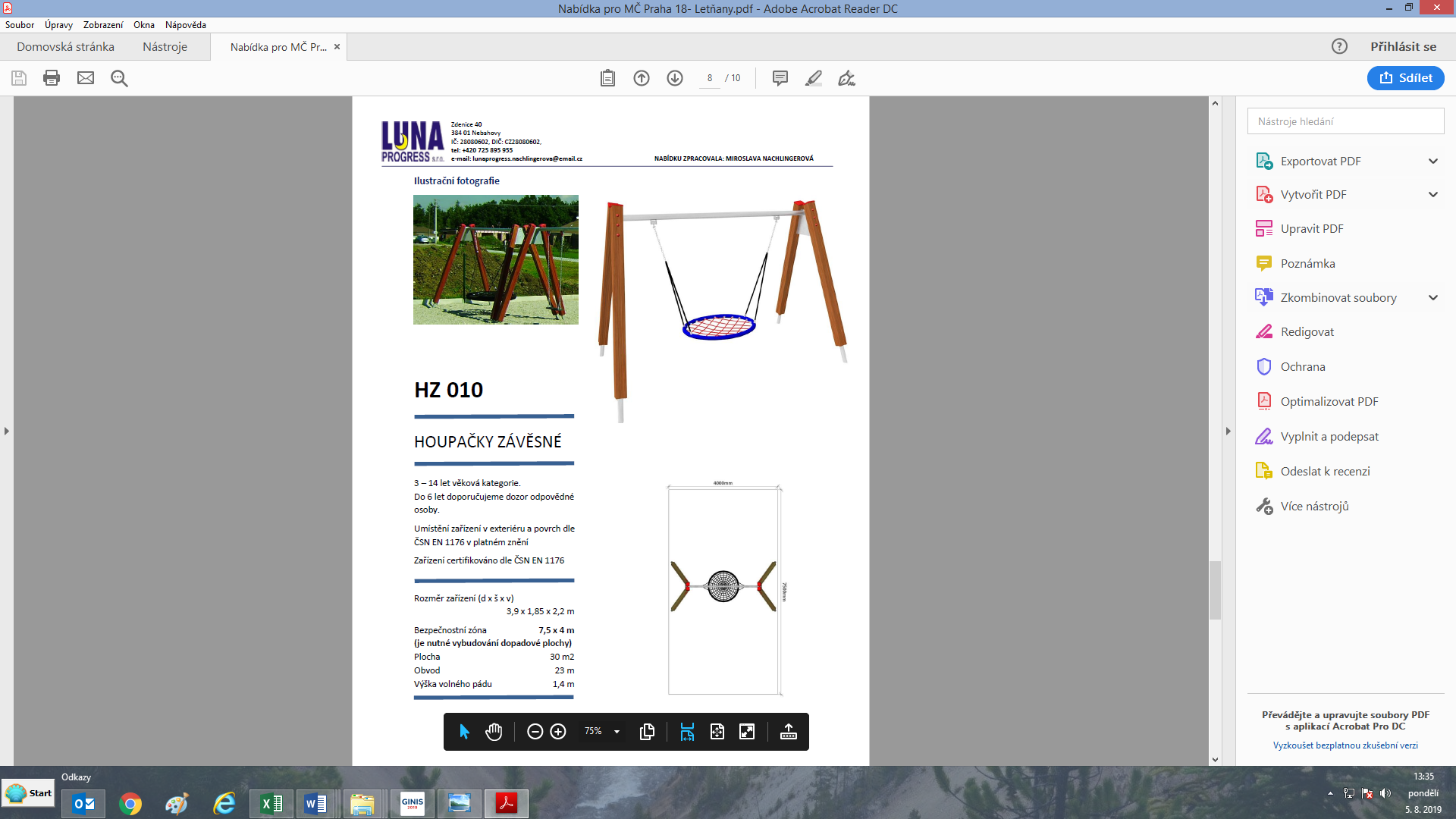 Vytvoření dopadových ploch v souladu s ČSN EN 1177 pod herní věží LP 079 a pod herním houpacím prvkem – hnízdem HZ 010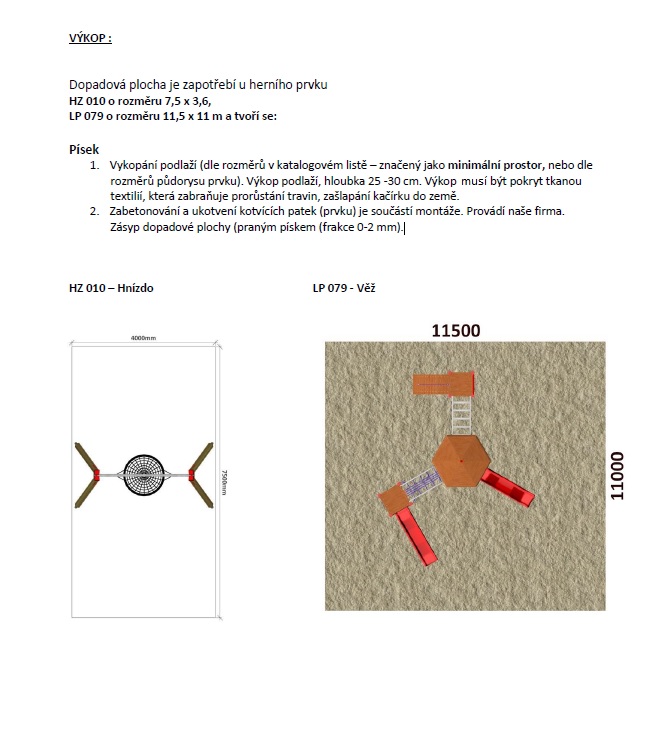 Dodávka a instalace herního lezeckého a šplhacího prvku – pyramidy (typ LP 059)  -  prvek instalovat do dopadové pískové plochy původní pyramidy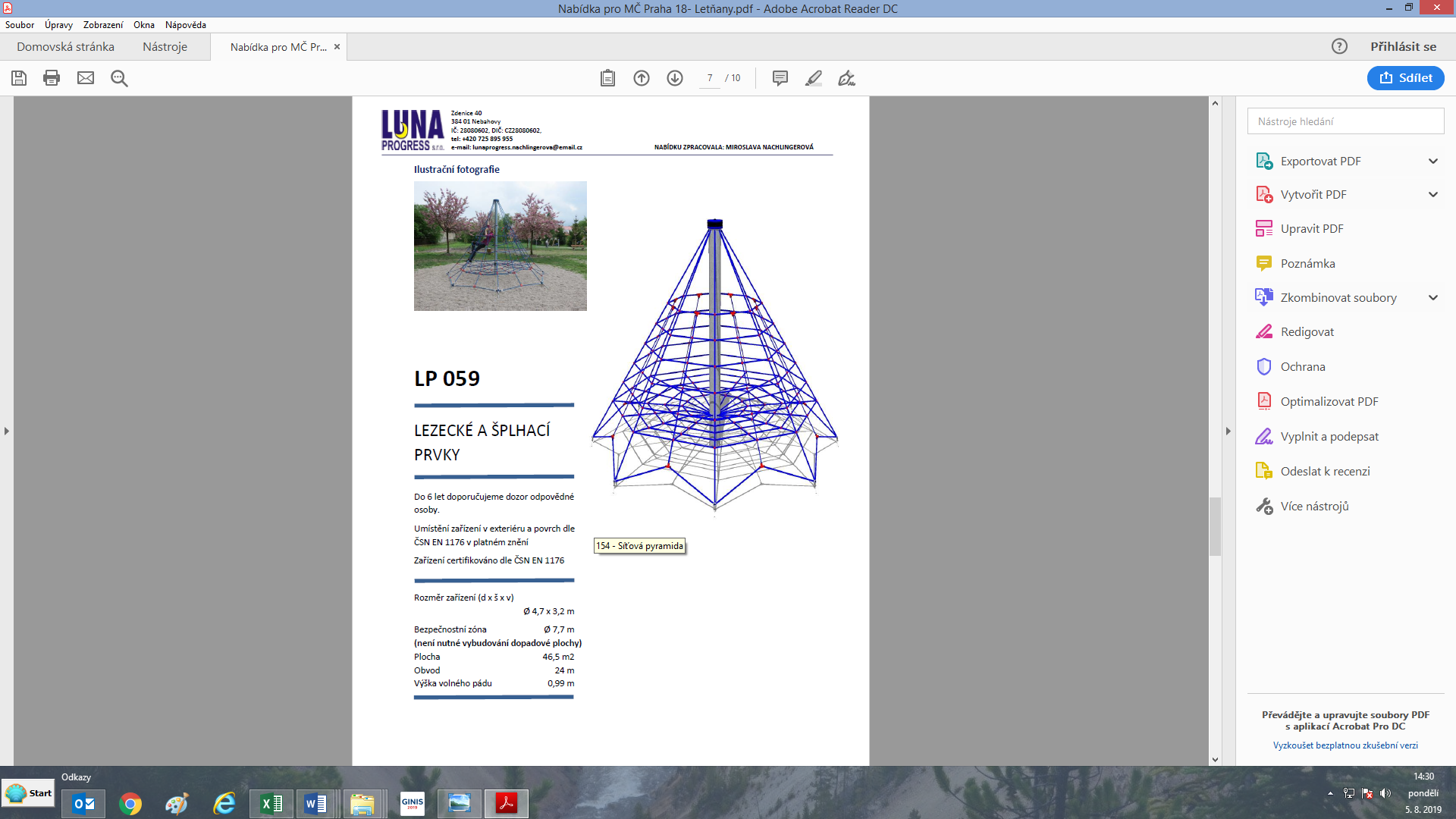 Dodávka a instalace herního prvku – lanovky (typ L 003)  -  prvek bez dopadové plochy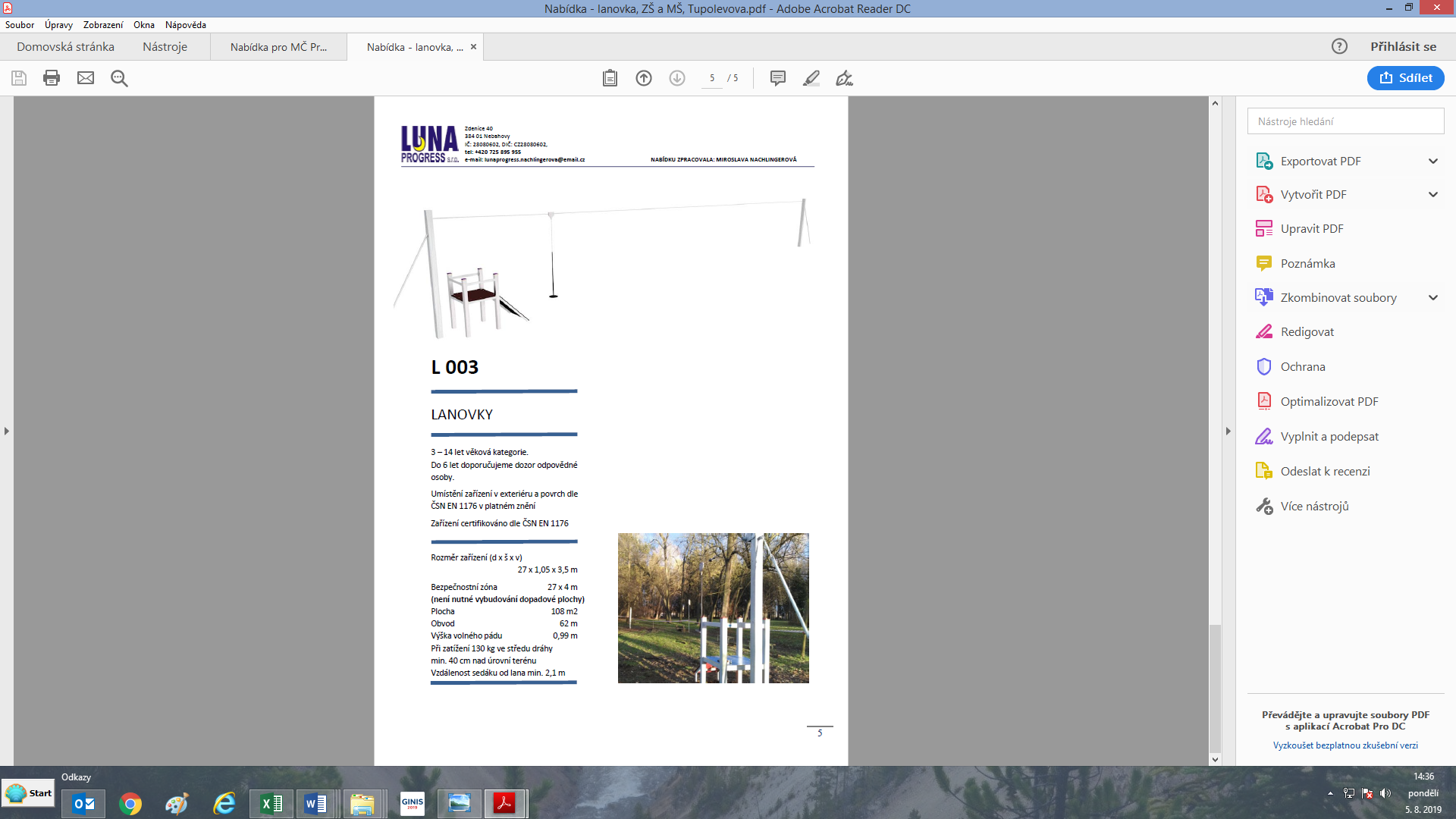  Dodávka a instalace herního prvku – pískoviště (DP 013)  -  sedáky na sezení musí být v kuse po celé délce obvodu pískoviště – viz.obr. 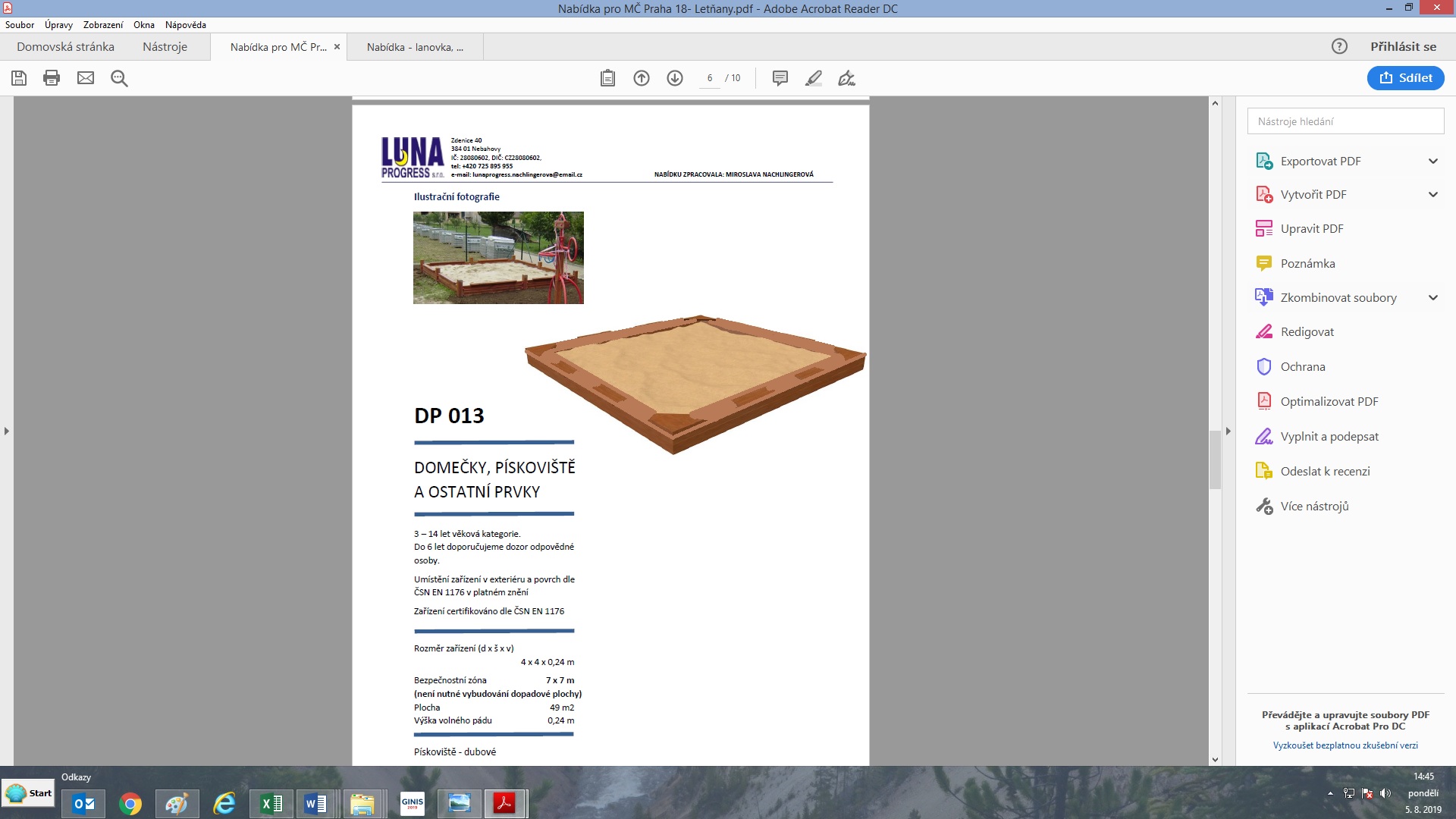 7.	 Použitý materiál: 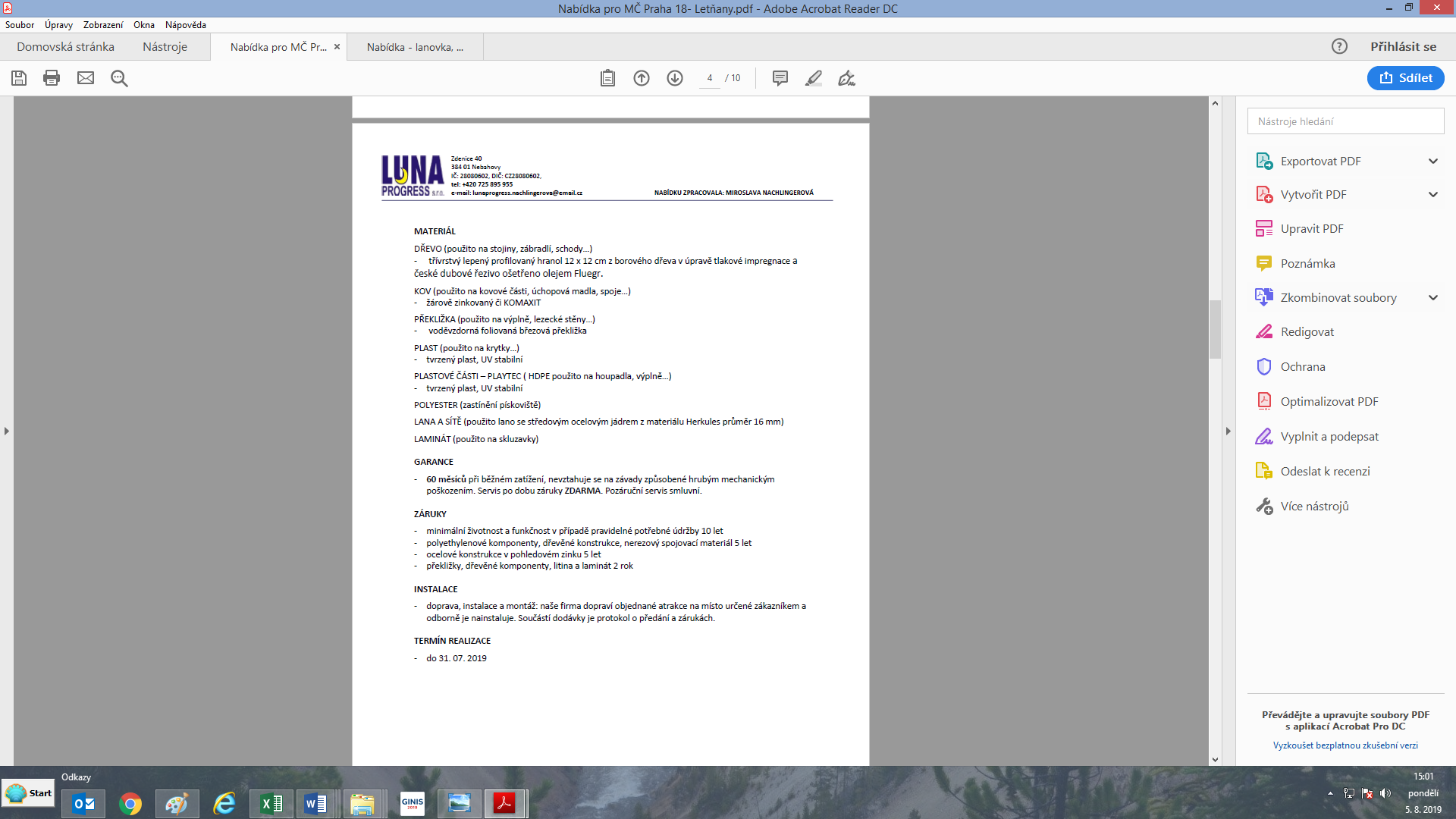 